ПРИЛОЖЕНИЕ 2к распоряжению Комитетапо здравоохранениюот 26.09.2007 № 492-рФорма № 2-ОГНаименование учрежденияили отдела здравоохранения ______________________Почтовый адрес __________________________________ОРГАНИЗАЦИЯ РАБОТЫ С ОБРАЩЕНИЯМИ ГРАЖДАНза отчетный период 20__ года1. ОБРАЩЕНИЯ ГРАЖДАН1.1. Обращения граждан в медицинские учреждения1.2. Жалобы и причины обращения граждан с жалобами1.3. Меры, принятые по обоснованным жалобам"___" ___________ 202_ г.                 Руководитель______________________________(фамилия и № тел. исполнителя)ИНСТРУКЦИЯПО ЗАПОЛНЕНИЮ ФОРМЫ ВЕДОМСТВЕННОГО НАБЛЮДЕНИЯ «ОРГАНИЗАЦИЯ РАБОТЫ С ОБРАЩЕНИЯМИ ГРАЖДАН»(ФОРМА № 2-ОГ)Форма № 2-ОГ представляется в СПб ГБУЗ «Медицинский информационно-аналитический центр» по каналам связи всеми руководителями медицинских учреждений, подведомственных Комитету по здравоохранению и начальниками отделов здравоохранения административных районов Санкт-Петербурга 4 раза в год: до 15 числа месяца, следующего за отчетным кварталом.Данные в форме № 2-ОГ приводятся нарастающим итогом с начала года.В форме № 2-ОГ и настоящей Инструкции используются следующие понятия:Данные в форме № 2-ОГ приводятся нарастающим итогом с начала года (за 3 месяца, 6 месяцев, 9 месяцев и год).Таблица 1.1. Обращения граждан в медицинские учреждения.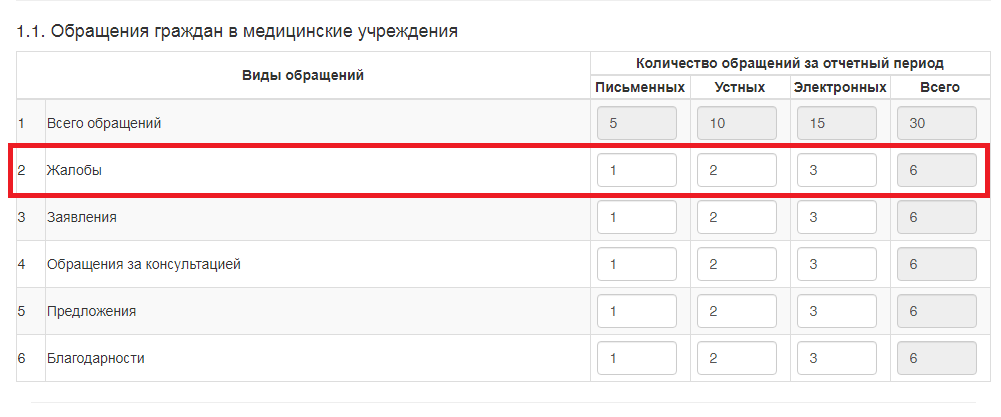 Строка 1 «Всего обращений». Указывается общее количество обращений по вопросам нарушения прав и законных интересов граждан. Значение равно сумме строк 2, 3, 4, 5, 6. Заполняется автоматически.Строка 2 «Жалобы». Количество обращений с жалобами, изложенных в устной, письменной форме или в форме электронного документа.Жалобы, поступающие из программы ОРОГМО, соответствующие форме №1-ОГ, отображаются в столбце «Устные», строка 5 «Горячая линия». Письменные жалобы с переадресацией, поступающие из вышестоящих инстанций, учитываются за организацией, предоставляющей ответ заявителю. В случае если письменная жалоба одного заявителя с идентичным содержанием поступает из нескольких инстанций, учитывать ее следует каждый раз отдельно (по количеству источников поступления).Строка 3 «Заявления». Количество заявлений, т.е. обращений по поводу реализации прав и законных интересов граждан, не связанные с их нарушением.Строка 4 «Обращения за консультацией». Количество консультаций, т.е. обращений за рекомендацией специалиста в соответствующей форме.Строка 5 «Предложения». Количество предложений, т.е. обращений с предложением по совершенствованию деятельности учреждения и др.Строка 6 «Благодарности». Количество обращений граждан с благодарностью в адрес работников здравоохранения.Столбец 6 «Всего». Значение равно сумме столбцов 3,4,5 по каждой строке. Заполняется автоматически.Таблица 1.2. Жалобы и причины обращения граждан с жалобами.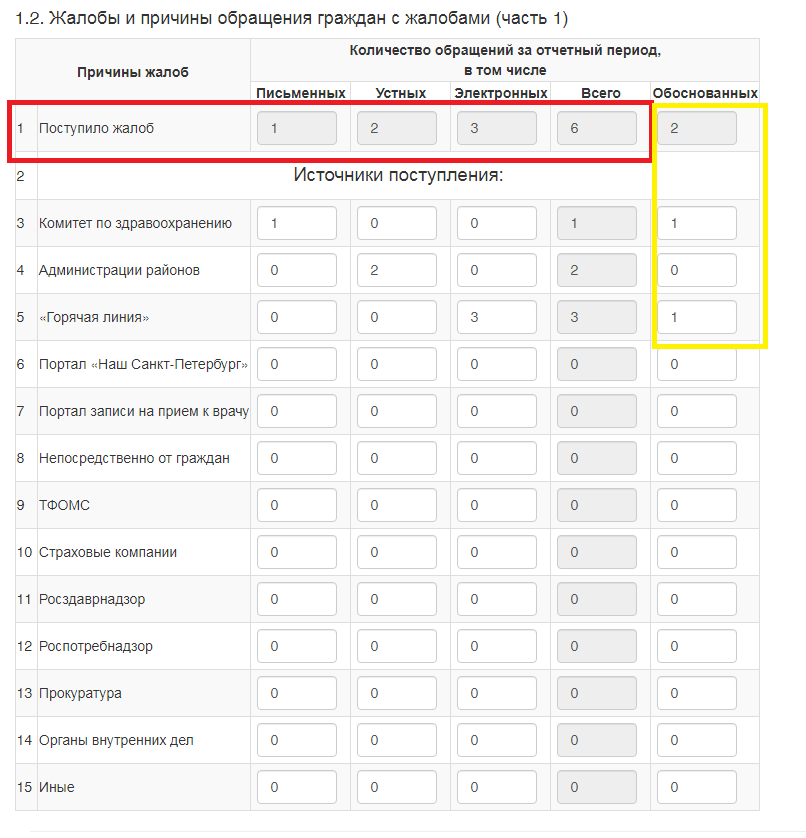 В таблице проводится анализ только обращений с жалобами (строка 2 таблицы 1.1), их причин и источники поступления.Строка 1 «Поступило жалоб» должна совпадать со строкой 2 «Жалобы» В таблице 1.1 «Обращения граждан в медицинские учреждения» (выделено красным цветом). Значения в строке отображаются автоматически, исходя из заполненных строк 3-15.В строках 3-15 указываются источники поступления жалоб в соответствии с формой их предоставления заявителем (письменная, устная, электронная). Значения в столбце 6 «Всего» заполняется автоматически, включает в себя сумму столбцов 3,4,5 по строкам 3-15.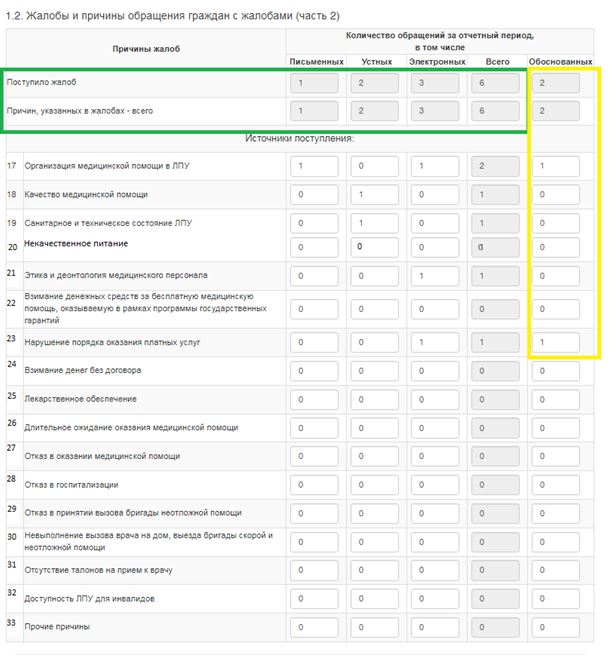 Строка 16. «Причин, указанных в жалобах – всего» количество причин жалоб должно быть равно или больше количества источников поступления жалоб (строка 1), т.к. заявители могут в одном обращении пожаловаться на несколько причин (выделено зеленым цветом).Количество Обоснованных жалоб (столбец №7), включает обращения и причины обращений, связанные с нарушениями законных прав и законных интересов граждан, достоверность которых подтверждена проверкой, оформленной документально. Количество причин поступления Обоснованных жалоб должно быть равно или больше количества источников поступления Обоснованных жалоб (выделено желтым цветом).В строках 17-33 указываются причины обращений. Сумма столбцов 3,4,5 по строкам 17-33 должна соответствовать значению в столбце 6 по каждой из строк.Таблица 1.3. Меры, принятые по обоснованным жалобам.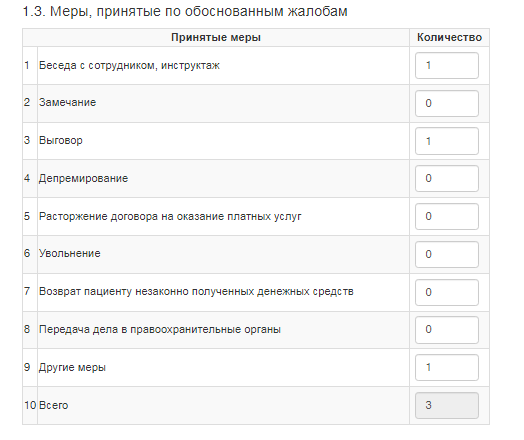 Таблица 1.3. заполняется в случае наличия значений в столбце№7 «Обоснованные жалобы» в таблице 1.2.Значение строки 10 данной таблицы равно сумме значений строк 1-9.Важная информация в дополнение к инструкции по заполнению отчёта.Форма ведомственного статистического наблюдения «Организация работы с обращениями граждан» (форма № 2-ОГ) заполняется для получения информации по количеству и причинам письменных, устных и электронных обращений граждан; для восстановления прав и законных интересов граждан при организации, оказании и финансировании медицинской помощи в учреждениях здравоохранения Санкт-Петербурга.Сбор отчетности производится в Системе сбора оперативной информации на официальном сайте СПб ГБУЗ МИАЦ. Доступ к системе осуществляется из раздела «Специалистам – Прочие направления - Работа с обращениями граждан» официального сайта СПб ГБУЗ МИАЦ. Ссылка доступа - http://spbmiac.ru/specialistam/prochie-napravleniya/rabota-s-obrashheniyami-grazhdan/Представляют            Сроки представления      Руководители медицинских учреждений До 15-го числа месяца,                   следующего за отчетным периодом    Начальники отделов здравоохранения административных районов Санкт-ПетербургаДо 15-го числа месяца,                    следующего за отчетным периодом    Виды обращенийВиды обращенийКоличество обращений за отчетный периодКоличество обращений за отчетный периодКоличество обращений за отчетный периодКоличество обращений за отчетный периодВиды обращенийВиды обращенийПисьменныхУстныхЭлектронныхВсего1234561Всего обращений51015302Жалобы12363Заявления12364Обращения за консультацией12365Предложения12366Благодарности1236Причины жалобПричины жалобКоличество обращений за отчетный период,
в том числеКоличество обращений за отчетный период,
в том числеКоличество обращений за отчетный период,
в том числеКоличество обращений за отчетный период,
в том числеКоличество обращений за отчетный период,
в том числеПричины жалобПричины жалобПисьменныхУстныхЭлектронныхВсегоОбоснованных12345671Поступило жалоб123622Источники поступления:Источники поступления:Источники поступления:Источники поступления:Источники поступления:Источники поступления:3Комитет по здравоохранению100114Администрации районов020205«Горячая линия»003316Портал «Наш Санкт-Петербург»000007Портал записи на прием к врачу000008Непосредственно от граждан000009ТФОМС0000010Страховые компании0000011Росздравнадзор0000012Роспотребнадзор0000013Прокуратура0000014Органы внутренних дел0000015Иные00000Причины обращения:Причины обращения:Причины обращения:Причины обращения:Причины обращения:Причины обращения:Причины обращения:16Причин, указанных в жалобах - всего12362171.1. Организация медицинской помощи в ЛПУ10121181.2. Качество медицинской помощи01010191.3. Санитарное и техническое состояние ЛПУ1010201.4. Некачественное питание00000211.5. Этика и деонтология медицинского персонала00110222.1. Взимание денежных средств за бесплатную медицинскую помощь, оказываемую в рамках программы государственных гарантий00000232.2. Нарушение порядка оказания платных услуг00111242.3. Взимание денег без договора00000253.1. Лекарственное обеспечение00000264.1. Длительное ожидание оказания медицинской помощи00000274.2. Отказ в оказании медицинской помощи00000294.3. Отказ в госпитализации00000294.4. Отказ в принятии вызова бригады неотложной помощи00000304.5. Невыполнение вызова врача на дом, выезда бригады скорой и неотложной помощи00000314.6. Отсутствие талонов на прием к врачу00000324.7. Доступность ЛПУ для инвалидов00000335.1. Прочие причины00000Принятые мерыПринятые мерыКоличество1Беседа с сотрудником, инструктаж12Замечание03Выговор14Депремирование05Расторжение договора на оказание платных услуг06Увольнение07Возврат пациенту незаконно полученных денежных средств08Передача дела в правоохранительные органы09Другие меры110Всего3Обращение гражданинанаправленное в государственный орган, орган местного самоуправления или должностному лицу письменное предложение, заявление или жалоба, а также устное обращение гражданина в государственный орган, орган местного самоуправленияПредложениерекомендация гражданина по совершенствованию законов и иных  нормативных правовых актов, деятельности государственных органов и органов местного самоуправления, развитию общественных отношений, улучшению социально-экономической и иных сфер деятельности государства и обществаЗаявлениепросьба гражданина о содействии в реализации его конституционных прав и свобод или конституционных прав и свобод других лиц, либо сообщение о нарушении законов и иных нормативных правовых актов, недостатках в работе государственных органов, органов местного самоуправления и должностных лиц, либо критика деятельности указанных органов и должностных лицЖалобапросьба гражданина о восстановлении или защите его нарушенных прав, свобод или законных интересов либо прав, свобод или законных интересов других лиц Консультациярекомендации специалиста, основанные на нормативно-правовых документах по поводу обращения гражданина за разъяснениями. Регистрация консультаций может не содержать сведений об обратившемся, но производится в установленном порядке 